Муниципальное образование «Смидовичский муниципальный район»Еврейской автономной областиСОБРАНИЕ  ДЕПУТАТОВ РЕШЕНИЕ26.03.2021                                                                                                          № 24пос. Смидович Об отчете о деятельности отдела МВД России по Смидовичскому району за 2020 год	На основании Федерального закона от 07 февраля 2011 года № 3-ФЗ «О полиции», Приказа МВД РФ от 30 августа 2011 года № 975 «Об организации и проведении отчетов должностных лиц территориальных органов МВД России», заслушав отчет заместителя начальника отдела – начальника полиции МВД России по Смидовичскому району Цыба В.С., Собрание депутатов РЕШИЛО:	1. Отчет заместителя начальника отдела – начальника полиции МВД России по Смидовичскому району Цыба В.С. о деятельности отдела МВД России по Смидовичскому району за 2020  год принять к сведению (прилагается).	2. Рекомендовать органам местного самоуправления городских, сельских поселений, входящих в состав Смидовичского муниципального района, оказывать содействие сотрудникам отдела МВД России по Смидовичскому району при выполнении возложенных на них обязанностей. 3. Настоящее решение направить в отдел МВД России по Смидовичскому району. 4. Настоящее решение вступает в силу со дня его подписания и подлежит опубликованию на официальном сайте органов местного самоуправления Смидовичского муниципального района Еврейской автономной области.Председатель Собрания депутатов                                                    Р.Ф. Рекрут Отчет
о деятельности отдела МВД России по Смидовичскому району за 2020 годПо итогу 12 месяцев 2020 года на территории Смидовичского района наблюдается снижение количества зарегистрированных преступлений (-13,7%), в абсолютных цифрах 404 (АППГ 468), на 1,1% с 95 до 94 уменьшилось количество зарегистрированных тяжких и особо тяжких преступлений. По тяжким и особо тяжким преступлениям, доля раскрытых от зарегистрированных преступлений составила 35,1 % (АППГ 37,9 %). Доля от всех зарегистрированных преступлений и составила 23,3% (АППГ 20,3%).С 58 до 73 возросло количество возбужденных уголовных дел, после отмены постановления об отказе в возбуждении уголовного дела. Однако возбуждено из них по инициативе прокурора 17 уголовных дел, факты укрытия, путем необоснованного отказа в возбуждении уголовного дела допущены сотрудниками: УУП -8, ОУР-7, ПДН-1, БЭП-1 (АППГ 14 укрыто по службам УУП-9, ОУР-4, ОНК -1). Данные факты говорят об отсутствии контроля руководителя подразделения УУПиПДН, а также отсутствие начальника уголовного розыска.На начало отчетного периода на территории района количество преступлений, находившихся в производстве составило 552 АППГ 576.Наблюдается снижение на 16,9 % с 225 до 187 по окончанию расследования уголовных дел из них СО-77 (АППГ 97) % прироста -20,6, ОД-110, (АППГ 128) % прироста -14,1.Доля оконченных уголовных дел от находившихся в производстве незначительно снизилась с 39,1 до 33,9 %. Раскрываемость составила 42,1% (АППГ: 54,0%). Из 141 (АППГ: 130) тяжких и особо тяжких преступлений, находящихся в производстве на начало отчетного периода, осталось прежним количество оконченных преступлений по сравнению с аналогичным периодом прошлого года – 34, относящихся к категории тяжких и особо тяжких, приостановлено 65 (АППГ 47). Раскрываемость по тяжким особо тяжким преступления составила 34,3 % (АППГ 42,0%).Увеличилось (с 192 до 257) количество приостановленных в т.ч. по ст. 208 УПК РФ уголовных дел, по следствию 187 (АППГ 124), по дознанию 70 (АППГ 68). Увеличилась доля приостановленных уголовных дел от находившихся в производстве и составила 46,6% (АППГ 33,3%).В ходе проведенного анализа, в сравнении с прошлым годом, несмотря на общее снижение числа зарегистрированных преступлений на территории Смидовичского района, рост преступлений произошел на территории с. Аур с 10 до 16. с. Владимировка с 1 до 3. Значительное снижение числа зарегистрированных преступлений наблюдается в п. Смидович с 106 до 76, с. Волочаевка-1 с 15 до 8, с. Камышовка с 13 до 1, с. Белгородское с 8 до 4.Диаграмма 1«Зарегистрированные преступления на территории Смидовичского района за 12 мес. 2020 с АППГ»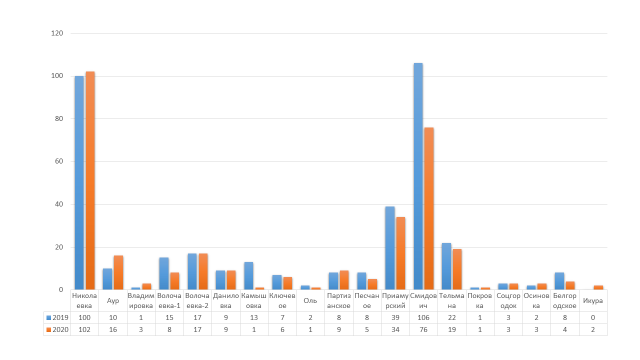 По-прежнему одним из преобладающих видов преступлений на территории Смидовичского района являются преступления против собственности - 57 %, в абсолютных цифрах 229 преступлений, предусмотренных ст. УК РФ: 158-159 (АППГ 189), 159-38 (АППГ18), 160-2 (АППГ 3), 161-5 (АППГ 11), 162-1 (АППГ 0), 163-2 (АППГ 1),166-5 (АППГ 1), 167-17 (АППГ 7). Диаграмма 2«Виды преступлений на территории Смидовичского района за 2020 года»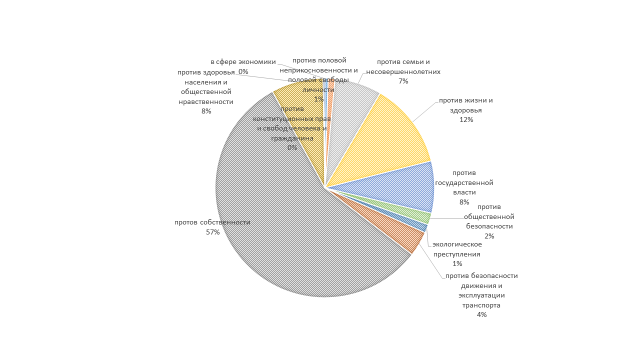 Как положительный момент можно отметить снижение регистрации преступлений, совершенных против собственности с 257 до 229. Однако прослеживается отрицательная тенденция роста числа зарегистрированных мошенничеств с 18 до 38. Несмотря на принятые меры реагирования (публикации в СМИ, профилактические мероприятия, рассылка информационных писем), положительного результата в отчетном периоде, не достигнуто.Также отмечается рост таких видов преступлений как умышленное причинение легкого вреда здоровью с 10 до 21; служебный подлог с 1 до 5; В ходе проведённых профилактических мероприятий с 97 до 71 уменьшилось количество уличных преступлений на территории района. Незначительный рост наблюдается в п. Волочаевка-2 с 5 до 7; в с. Партизанское с 1 до 4; в село имени Тельмана с 3 до 5.По линии дознания:В производстве отделения дознания ОМВД России по Смидовичскому району за 12 месяцев 2020 года находилось 241 уголовное дело, (АППГ 239 уголовных дел). Окончено производством 83 уголовных дела (АППГ 79 уголовных дел), направлено в суд 75 уголовных дел (АППГ 74 уголовных дел). Доля направленных прокурором с обвинительным актом и в порядке ст. 427 УПК РФ в числе оконченных составляет 90,4.По линии следствия:Следственным отделом за 12 месяцев 2020 года возбуждено 192 уголовных дел (АППГ 188). За отчетный период текущего года, окончено 67 уголовных дел (с повторными) (АППГ – 38). Количество направленных уголовных дел с обвинительным заключением (с повторными), незначительно возросло и составило 57 уголовных дела (АППГ – 50). Нагрузка на следователя по направленным в суд уголовным делам составила 3,7 (АППГ – 2,4).Материальный ущерб по уголовным делам в отчетном периоде составил 818 000 рублей, возмещен на сумму 594 000 рублей, из них 344 000 рублей, в результате действий лиц, осуществляющих предварительное следствие. (возмещение 72,6% АППГ – 64,5). Следует отметить, что достигнутый показатель возмещения материального ущерба по оконченным уголовным делам соответствует требованиям государственной программы.Следователями следственного отделения за 12 месяцев 2020 г. в порядке ст. 91 УПК РФ, задержано 5 лиц (АППГ – 4). Представлено в суд для применения меры пресечения в виде заключения под стражу 5 (АППГ – 4) человека. Избрана мера пресечения в виде заключения под стражу в отношении 4 лиц (АППГ – 4). В удовлетворении 1 ходатайства было отказано.Следователями СО ОМВД России по Смидовичскому району за 12 месяцев 2020 года направлено 600 представлений об устранении причин и условий, способствовавших совершению преступлений. Удельный вес уголовных дел, по которым вынесены представления, в порядке ст. 158 УПК РФ составил 100 % (АППГ – 100 %).  По ст. 17.7 КоАП РФ привлечено 3 лица. 	По линии УУП и ПДН	За отчетный период УУПиПДН выявлено 535 АППГ 942 административных протоколов.  Из общего количества, по основным направлениям, выявлено УУП: 429 АППГ 801, ПДН 93 АППГ 141.Большое внимание уделяется профилактике пьянства, по борьбе с незаконным оборотом алкогольной и спиртосодержащей продукции, так за 12 месяцев было проведено 32 рейдовых мероприятий, составлено 12 протоколов по ст.14.2, ч.2 ст. 14.16, ч. 3 ст. 14.16, 14.17 КоАП РФ, заведено 6 административных расследований.  (Изъято 62 литра спиртосодержащей продукции.)В целях профилактики безопасности дорожного движения на территории района совместно с ОГИБДД проведено совместно 38 рейдовых мероприятия, выявлено 34 административных правонарушения.В целях предупреждения повторных преступлений лицами, состоящими на профилактическом учете, в отчетном периоде УУП проведена следующая работа:На профилактические учеты в ОМВД России по Смидовичскому району поставлено 6 лиц, осужденных к мерам наказания не связанным с лишением свободы. Всего на учете состоит 126 лиц условно осужденных. В том числе осужденных к наказанию в виде исправительных работ-15 За отчетный период 2020 года на учет поставлено 14 лиц, охвачено профилактической работой 126 лиц, направлено в УИИ 10 информаций по нарушениям. Совместно с сотрудниками УИИ проведено 37 рейдовых мероприятия по проверки осужденных, состоящих на учете в УИИ и ОМВД. Всего проверено 126 лиц. В целях профилактики краж участковые уполномоченные полиции продолжают распространять памятки по недопущению краж, мошенничеств по телефонам, совершаемых путем свободного доступа личного имущества граждан.  В целях снижения уровня имущественных преступлений, участковыми уделялось повышенное внимание более тесному взаимодействию с населением в вопросах профилактики квартирных краж. При производстве поквартирных обходов проводится разъяснительная работа с гражданами по вопросам сохранности квартир и мест хранения личного имущества. При этом обращается внимание на необходимость общения с соседями по дому, установку в квартирах металлических дверей, оборудование их замками сложной конструкции. При работе на административных участках и проведении отчетах перед населением сотрудниками УУП проводилась агитация жителей с целью обращения их в ФГУП «Охрана», или другие охранные агентства, для заключения договора об установлении охранной сигнализации квартир и магазинов. При обследовании магазинов, предприятий выносятся недостатки по технической укрепленности, а также установки видео наблюдения. В соответствии с критериями оценки деятельности участковых уполномоченных полиции деятельность УУП ОУУП и ПДН ОМВД России по Смидовичскому району оценена «удовлетворительно». Как недостаток хочется отметить не достаточную работу с лицами подучетной категории, а также отмечается снижение количества проколов, выявленных по ст. 20.20-20.21, 6.8 - 69 КоАП РФ, в том числе на подучётных лиц.  Обеспечение безопасности дорожного движенияАнализ аварийности по итогам 12 месяцев 2020 года на территории Смидовичского района показал, что принимаемыми мерами удалось добиться снижения числа дорожно-транспортных происшествий на 13 % (с 63 до 55), в результате которых пострадало 80 человек (-5 % к АППГ, 84). Количество погибших участников в ДТП уменьшилось на 63 % (с 16 до 6). Тяжесть последствий автодорожных происшествий составила 7,0 погибших на 100 человек пострадавших в ДТП (12 месяцев 2019 года – 16,0). В отчетном периоде на территории Смидовичского района зарегистрировано 7 дорожно-транспортных происшествий, совершенных по вине нетрезвых водителей (-45 %; 12 месяцев 2019 года – 11), в которых 12 человек получили телесные повреждения (-26,6%; 12 месяцев 2019 года – 15) и 1 человек погиб (-75%; 12 месяцев 2019 года – 4).  На территории Смидовичского района с участием несовершеннолетних зарегистрировано 14 ДТП (+7 %; 12 месяцев 2019 года – 13 ДТП), из них 6 ДТП с детьми в возрасте до 16 лет (+ 50%; 12 месяцев 2019 – 4 ДТП) и 8 ДТП с несовершеннолетними в возрасте с 16 до 18 лет (-11%; 12 месяцев 2019 – 9 ДТП), в которых в общем пострадало 15 несовершеннолетних (+50 %; 12 месяцев 2019 года – 10 детей), погибших нет (100 %; 12 месяцев 2019 года – 4). Основная масса ДТП на территории обслуживания отделения ГИБДД ОМВД России по Смидовичскому зафиксирована на участке федеральной автомобильной дороги. Из 55 ДТП, зарегистрированных на территории обслуживания, 40 зарегистрированы на федеральной автомобильной дороге «Амур» Чита-Хабаровск, что составляет 72,2% от общего числа ДТП. 	Основными видами дорожно-транспортных происшествий в отчетном периоде явились: съезд с дороги – 35 ДТП; столкновение – 78 ДТП; наезд на пешехода – 7 ДТП;Основными причинами всех автодорожных происшествий от общего числа явились нарушения ПДД водителями ТС: выезд на полосу встречного движения – 7 ДТП (-41,7%); неправильный выбор дистанции – 5 ДТП (+25%); нарушение правил расположения ТС на проезжей части – 7 ДТП (+250%); несоблюдение очередности проезда 3 ДТП (-25%); нарушение правил обгона – 4 ДТП (+33,3%); несоответствие скорости конкретным условиям движения – 12 ДТП (-66,7%); иные нарушения ПДД водителями – 8 ДТП (-25%).На территории Смидовичского района, с начала года проведено 22 оперативно-профилактических мероприятия.Вклад личного состава отделения в профилактику безопасности дорожного движения на обслуживаемой территории показал, что за 12 месяцев 2020 года сотрудниками отделения ГИБДД отстранено от управления 64 нетрезвых водителей (-22,2% к 2019: 81) и 115 водителей, не имеющих прав на управление транспортным средством (-13,9% к 2019: 129), 36 водителей отказались от прохождения медицинского освидетельствования (-16,6% к 2019: 42), выявлено 118 нарушений, связанных с выездом на полосу встречного движения (+4,6% к 2019: 107), 80 нарушений за не предоставление преимущества пешеходам (- 18,3% к 2019: 98), 79 нарушений правил перевозки детей (-3,6% к 2019: 82), за нарушение правил применения ремней безопасности привлечены 676 водителей (+7,9% к 2019: 626), за несвоевременную уплату административных штрафов привлечено 65 граждан по ч. 1 ст. 20.25 КоАП РФ (+166,6% к 2019: 24).Анализ работы личного состава отделения ГИБДД по пресечению и раскрытию преступлений показал, что за отчетный период 2020 года сотрудниками подразделения выявлено 23 преступления (-17,8%; к 2019-28), раскрыто 24 (+33%; к 2019-18). По итогам отчетного периода сотрудниками ГИБДД района по выявленным фактам незаконного оборота наркотических средств возбуждено 9 уголовных дел по ст. 228 УК РФ (-18 %; к 2019-11). По итогам 12 месяцев 2020 года подразделением ГИБДД выявлено 9 преступлений по ст. 264.1 УК РФ (-10%; к 2019-10).ПРИЛОЖЕНИЕ к решению Собраниядепутатов                   от 26.03.2021 № 24